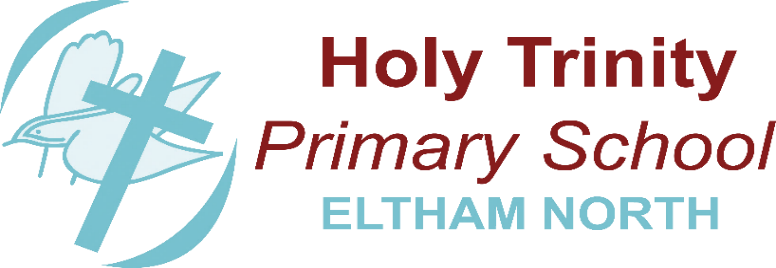 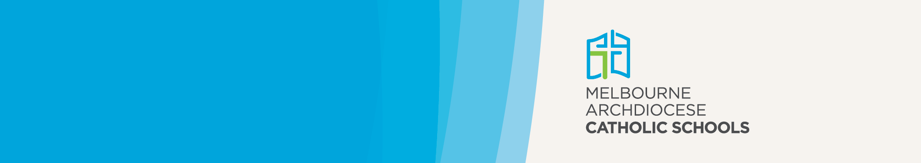 This plan is to be completed by the principal or delegate on the basis of the information from the student’s medical practitioner (ASCIA Action Plan for Anaphylaxis) provided by the parent.It is the responsibility of the parent to provide the school with a copy of the student’s ASCIA Action Plan for Anaphylaxis containing the emergency response plan (signed by the medical practitioner), 
an up-to-date photo of the student (to be appended to this plan) and to inform the school if the child’s medical condition changes.Emergency contact details (Parent/carer)Emergency Contact Details (Alternative)EnvironmentTo be completed by the principal or delegate. Please consider each environment/area (on or off school site) the student will be in for the year, e.g. classrooms, school yards, specialist teaching areas, excursions, camps, etc.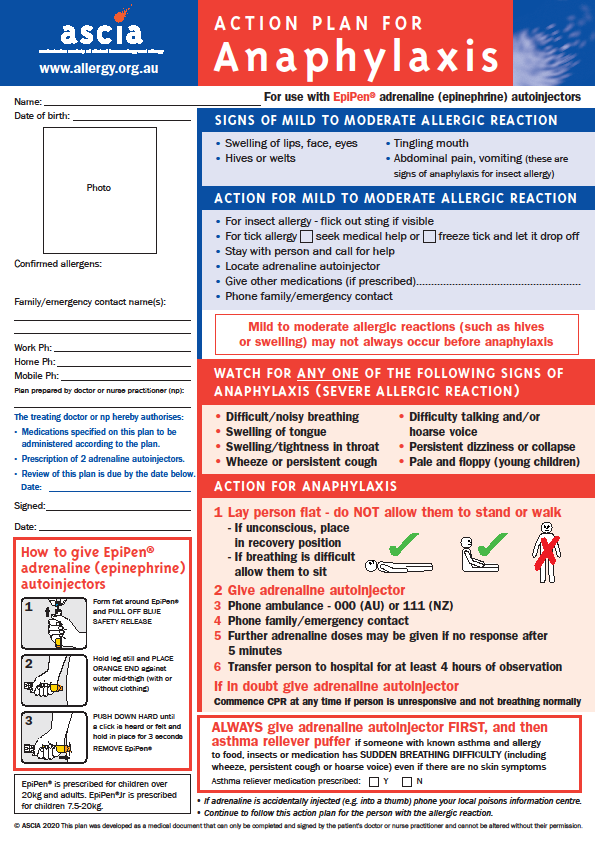 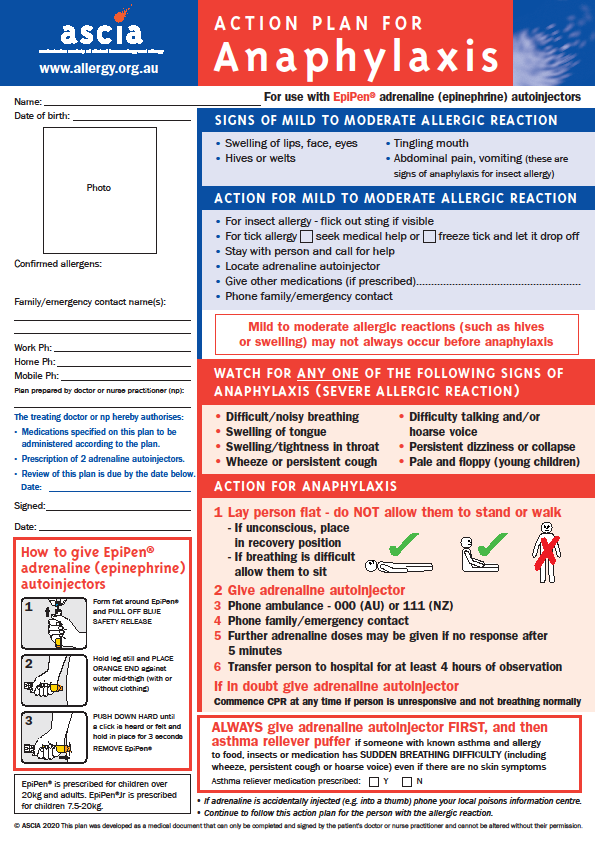 SchoolPhoneStudentDOBYear levelSeverely allergic toOther health conditionsMedication at schoolNameNameRelationshipRelationshipHome phoneHome phoneWork phoneWork phoneMobileMobileAddressAddressNameNameRelationshipRelationshipHome phoneHome phoneWork phoneWork phoneMobileMobileAddressAddressMedical practitioner namePhoneEmergency care to be provided at schoolStorage location for autoinjector deviceName of environment/area:Name of environment/area:Name of environment/area:Name of environment/area:Risk IdentifiedActions required to minimise the riskWho is responsibleCompletion date?Name of environment	Name of environment	Name of environment	Name of environment	Risk IdentifiedActions required to minimise the riskWho is responsibleCompletion date?Name of environmentName of environmentName of environmentName of environmentRisk IdentifiedActions required to minimise the riskWho is responsibleCompletion date?Name of environmentName of environmentName of environmentName of environmentRisk IdentifiedActions required to minimise the riskWho is responsibleCompletion date?Name of environmentName of environmentName of environmentName of environmentRisk IdentifiedActions required to minimise the riskWho is responsibleCompletion date?